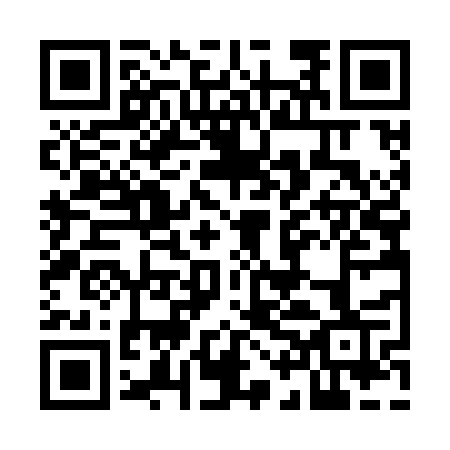 Ramadan times for Cottonwood Corner, Arkansas, USAMon 11 Mar 2024 - Wed 10 Apr 2024High Latitude Method: Angle Based RulePrayer Calculation Method: Islamic Society of North AmericaAsar Calculation Method: ShafiPrayer times provided by https://www.salahtimes.comDateDayFajrSuhurSunriseDhuhrAsrIftarMaghribIsha11Mon6:076:077:171:114:327:067:068:1612Tue6:056:057:151:114:337:077:078:1713Wed6:046:047:141:104:337:087:088:1814Thu6:036:037:131:104:347:087:088:1815Fri6:016:017:111:104:347:097:098:1916Sat6:006:007:101:104:347:107:108:2017Sun5:585:587:081:094:357:117:118:2118Mon5:575:577:071:094:357:127:128:2219Tue5:555:557:051:094:357:137:138:2320Wed5:545:547:041:084:367:147:148:2421Thu5:525:527:031:084:367:147:148:2522Fri5:515:517:011:084:367:157:158:2623Sat5:495:497:001:084:377:167:168:2724Sun5:485:486:581:074:377:177:178:2825Mon5:465:466:571:074:377:187:188:2926Tue5:455:456:551:074:387:197:198:2927Wed5:435:436:541:064:387:197:198:3028Thu5:415:416:521:064:387:207:208:3129Fri5:405:406:511:064:387:217:218:3230Sat5:385:386:501:054:397:227:228:3331Sun5:375:376:481:054:397:237:238:341Mon5:355:356:471:054:397:247:248:352Tue5:345:346:451:054:397:247:248:363Wed5:325:326:441:044:397:257:258:374Thu5:315:316:431:044:407:267:268:385Fri5:295:296:411:044:407:277:278:396Sat5:285:286:401:034:407:287:288:407Sun5:265:266:381:034:407:287:288:418Mon5:245:246:371:034:407:297:298:429Tue5:235:236:361:034:417:307:308:4310Wed5:215:216:341:024:417:317:318:44